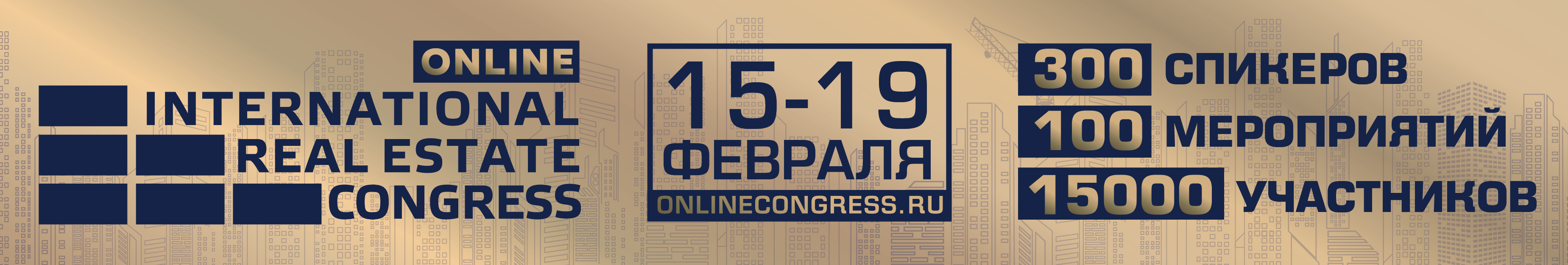 ПРЕСС-РЕЛИЗКрупнейшее виртуальное мероприятие рынка недвижимости России - Международный жилищный конгресс online - пройдет 15-19 февраля 2021 года и соберет свыше 15 000 участников – руководителей и сотрудников крупнейших агентств недвижимости, девелоперских компаний, банков, страховых и других организаций, работающих в сфере недвижимости из всех регионов РФ и десятков зарубежных стран.В рамках Конгресса пройдут более 100 мероприятий, выступят порядка 300 спикеров – ведущих практиков рынка, известных бизнес-тренеров, руководителей крупнейших компаний. Состоятся десятки мастер-классов, однодневных тренингов, виртуальных конференций, дискуссий и семинаров.Мероприятия Конгресса охватят все важнейшие сегменты рынка недвижимости: жилищное строительство, риэлторский бизнес, коммерческая недвижимость, ипотечное кредитование, информационные ресурсы и многие другие темы. Вы всю необходимую информацию о новых методах ведения бизнеса, увеличения количества сделок, эффективных способах привлечения клиентов, технологиях работы в посткарантинный период, узнаете о последних трендах на рынке. На онлайн Конгрессе выступят ведущие эксперты международного уровня, представители крупнейших игроков рынка недвижимости мира.Мероприятие будет полезно не только российским участникам, но и профессионалам из зарубежных стран – в первую очередь, из Беларуси, Казахстана, Украины, Молдовы и других государств.Одновременно с деловой программой Конгресса будет проходить онлайн выставка. Ведущие игроки рынка - крупнейшие застройщики, банки, агентства недвижимости – представят на виртуальных стендах свои услуги, специальные предложения, новые методы ведения бизнеса, инновационные маркетинговые стратегии. На Конгрессе также пройдут виртуальные туры от ведущих участников рынка недвижимости. Подробнее о мероприятии – на сайте onlinecongress.ruЗа дополнительной информацией просьба обращаться к руководителю отдела деловых программ и работе со СМИ Всероссийского жилищного конгресса Сергею Бардину, +7 904 632 63 47